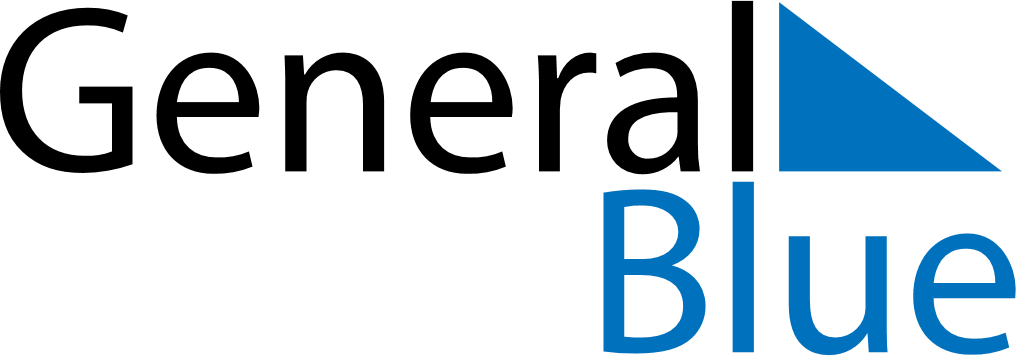 September 1993September 1993September 1993September 1993September 1993SundayMondayTuesdayWednesdayThursdayFridaySaturday123456789101112131415161718192021222324252627282930